Fotbalová asociace České republikyOkresní fotbalový svaz Třebíč Znojemská 1032/25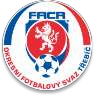 674 01 TřebíčNOMINAČNÍ LISTINA OFS TŘEBÍČZápas MOS s OFS Jihlava v Rokytnici Datum a čas:                       Čtvrtek 10. 10. 2019, 08:45 – 12:00 (Sraz hráčů 08:45)Místo:                             Rokytnice nad Rokytnou, travnaté hřištěVýstroj hráče:                     Kopačky, chráničeN O M I N A C EMilan Urbánek              FK Podhorácko 2015                    2008 Vít Doležal                FC Rapotice                           2008David Tesař		    FC Rapotice				   2010Samuel Ondrejovič	    HFK Třebíč				   2008Štěpán Sokol		    HFK Třebíč				   2008Matěj Hobza		    HFK Třebíč				   2008David Miška		    HFK Třebíč				   2008Ondřej Němec               Sokol Stařeč                          2008Tomáš Vyskočil		    Sokol Stařeč				   2008Patrik Dračka		    SK Huhtamaki Okříšky                  2008Michal Krčál		    SK Huhtamaki Okříšky			   2009Pavel Kasáček		    Sokol Želetava				   2008Václav Rygl		    1. SK Rokytnice	nad Rokytnou		   2008Marek Teplan		    Hajduk Lipník				   2008Vojtěch Pokorný		    Hajduk Lipník				   2010Jan Krejčí		    1. FC Jemnicko				   2009Petr Trojan		    1. FC Jemnicko				   2008Trenéři výběru – Tomáš Brabenec, Luděk HadrabaPozn. – za účast svého hráče nebo jeho omluvení zodpovídá mateřský oddíl. Případné omluvy T. Brabenec, + 420 732 343 872, brabi.tomas@seznam.czV Třebíči 30. 09. 2019Tomáš Brabenec v. r. předseda KTM OFS Třebíč